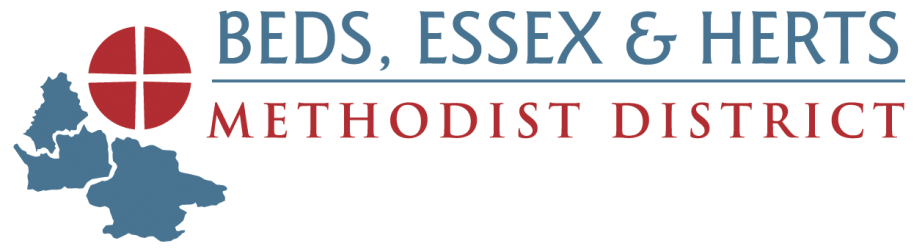 Initial Information as Reported Signed  Name :Date:A copy of this form should be retained confidentially in the circuit by the Circuit Safeguarding Officer . A copy should be e mailed to the District Safeguarding Officer.Ongoing RecordSubjectAlleged VictimAlleged Abuser DOBName and AddressName and AddressName and AddressTel/Mob/EmailTel/Mob/EmailSubjectAlleged VictimAlleged Abuser DOBName and AddressName and AddressName and AddressTel/Mob/EmailTel/Mob/EmailContact Person (Referrer)Contact Person (Referrer)PositionChurch/AgencyChurch/AgencyTel/Mob/Email             date(s) referred                                      date opened                                    date(s) closed              date(s) referred                                      date opened                                    date(s) closed              date(s) referred                                      date opened                                    date(s) closed              date(s) referred                                      date opened                                    date(s) closed              date(s) referred                                      date opened                                    date(s) closed              date(s) referred                                      date opened                                    date(s) closed                 Children                                                Adults                                               Allegation         (church officer)     Physical                                                     Domestic Abuse                                    Neglect                                                      Financial                       Psych/emotional                                        DiscriminatorySexual abuse                                             OrganisationalSexual abuse non-current                          SpiritualChild Sexual Exploitation                          Online                                                       Modern Slavery School/Nursery                                                                                                      Groups attendedGP                Children                                                Adults                                               Allegation         (church officer)     Physical                                                     Domestic Abuse                                    Neglect                                                      Financial                       Psych/emotional                                        DiscriminatorySexual abuse                                             OrganisationalSexual abuse non-current                          SpiritualChild Sexual Exploitation                          Online                                                       Modern Slavery School/Nursery                                                                                                      Groups attendedGP                Children                                                Adults                                               Allegation         (church officer)     Physical                                                     Domestic Abuse                                    Neglect                                                      Financial                       Psych/emotional                                        DiscriminatorySexual abuse                                             OrganisationalSexual abuse non-current                          SpiritualChild Sexual Exploitation                          Online                                                       Modern Slavery School/Nursery                                                                                                      Groups attendedGP                Children                                                Adults                                               Allegation         (church officer)     Physical                                                     Domestic Abuse                                    Neglect                                                      Financial                       Psych/emotional                                        DiscriminatorySexual abuse                                             OrganisationalSexual abuse non-current                          SpiritualChild Sexual Exploitation                          Online                                                       Modern Slavery School/Nursery                                                                                                      Groups attendedGP                Children                                                Adults                                               Allegation         (church officer)     Physical                                                     Domestic Abuse                                    Neglect                                                      Financial                       Psych/emotional                                        DiscriminatorySexual abuse                                             OrganisationalSexual abuse non-current                          SpiritualChild Sexual Exploitation                          Online                                                       Modern Slavery School/Nursery                                                                                                      Groups attendedGP                Children                                                Adults                                               Allegation         (church officer)     Physical                                                     Domestic Abuse                                    Neglect                                                      Financial                       Psych/emotional                                        DiscriminatorySexual abuse                                             OrganisationalSexual abuse non-current                          SpiritualChild Sexual Exploitation                          Online                                                       Modern Slavery School/Nursery                                                                                                      Groups attendedGPNotesNotesNotesNotesNotesNotes